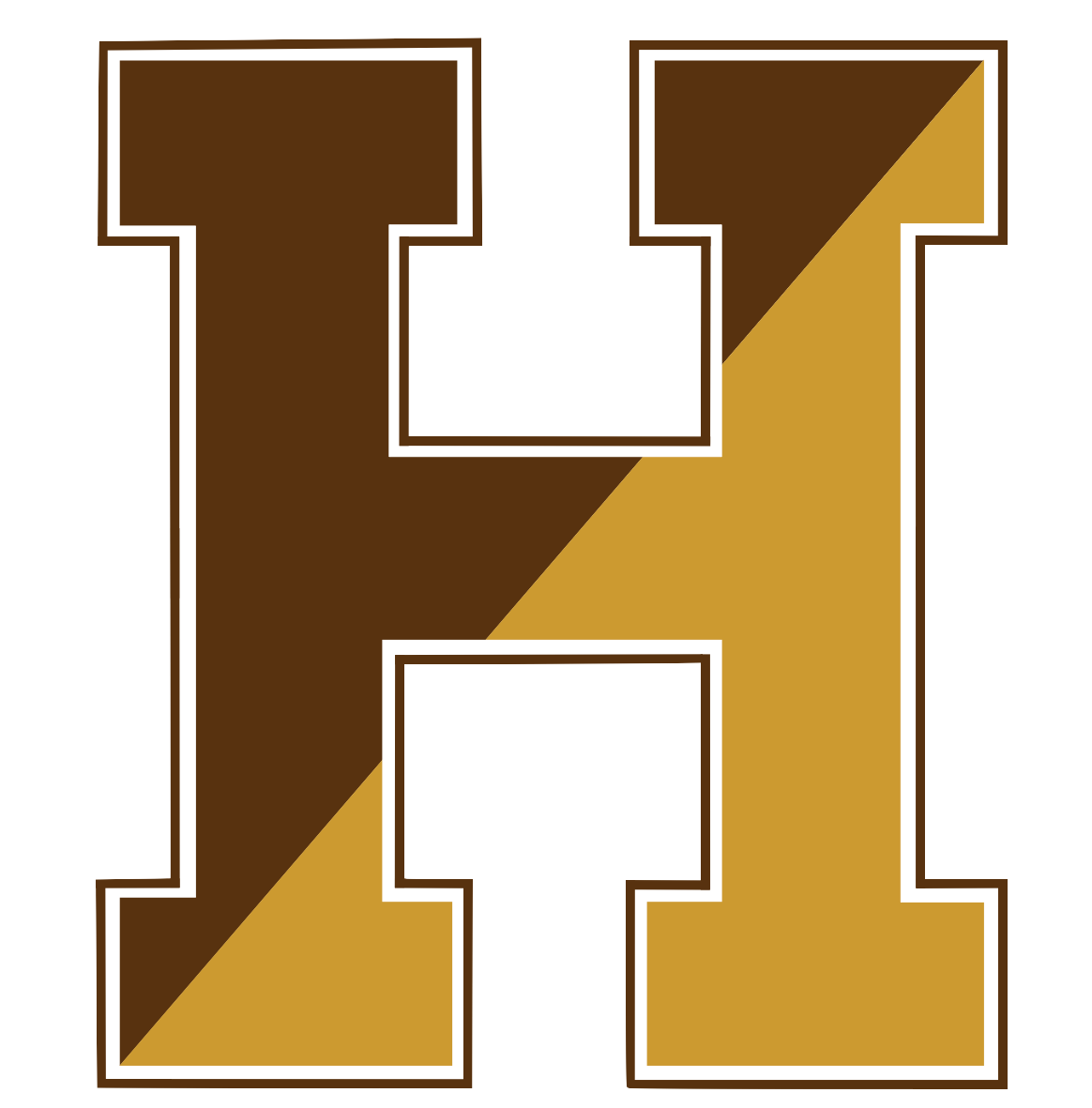 AnnouncementsGood morning. It is Tuesday, September 7, 2021Please pause for a brief moment of silence…Please rise for the Pledge of Allegiance…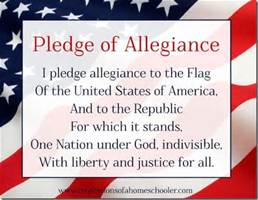 __________________________________________________________________Haverhill High School is hosting a vaccine clinic on Today, 9/7! Vaccines are the best way to keep yourself and your family safe from COVID-19. If you are not yet vaccinated, sign up! If you are under 18, you need a parent or guardian to consent to you being vaccinated. Your family received a link to sign you up. Please contact the main office with any questions! Trust the facts - get the vax.Do you sing or play an instrument and can’t fit chorus or band class into your schedule? Then the After-School chorus or band is for YOU! We meet every Tuesday at 2:15pm starting September 7th. Chorus meets in A19 and band meets in A21. Questions? Please reach out to either Mr. Salvi or Mr. T. We hope you’ll be able to join us!Today is the year's first meeting of the Film Club! New members are welcome as we begin planning our first original film production of the year! This will be a year full of movie screenings, movie-making, stage tech, and more! We'll be meeting every week after school on Tuesdays. Email Mr. Lima if you have questions!Do you like anime or want to know more? Do you want to learn more about Japanese culture? Do you want to share art, listen to music, and hang out with your fellow nerds? Join the Anime Club, meeting every Tuesday at 2:15 in Room 108! Today will be a short introductory meeting to plan our year ahead! Please email Ms. McQuaid if you have further questions.Do you want to get involved in community service come check out the Key Club first meeting is Tuesday, September 7 at 2:15 in room F19.The HHS Drama Club is holding auditions for our fall play, Our Town, on Tuesday, September 7th and Wednesday, September 8th, from 2:15-3:15. All are welcome, no experience is necessary to audition. Please see Mrs. Allen for an audition packet in room A4 if you would like to audition. Foreign Language National Honor Society will meet Wednesday after school in room F-20. Please see Mr. Myers if you have any questions. 